Damedis, s.r.o. -  dodání a renovace tonerů

Dle Vaší nabídky u Vás objednáváme dodání 3ks tonerů TN 3600 XXL originál do tiskárny Brother HL-L5210DN (matrika).

Cena celkem 7.438,84 Kč bez DPH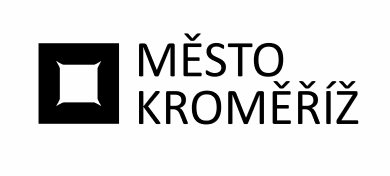 Městský úřad KroměřížMěstský úřad KroměřížMěstský úřad KroměřížMěstský úřad KroměřížMěstský úřad KroměřížMěstský úřad Kroměřížtel. +420 573 321 111Velké náměstí 115Velké náměstí 115Velké náměstí 115Velké náměstí 115Velké náměstí 115Velké náměstí 115fax +420 573 331 481767 01 Kroměříž767 01 Kroměříž767 01 Kroměříž767 01 Kroměříž767 01 Kroměříž767 01 Kroměřížwww.mesto-kromeriz.czDAMEDIS, s.r.o.DAMEDIS, s.r.o.DAMEDIS, s.r.o.DAMEDIS, s.r.o.DAMEDIS, s.r.o.DAMEDIS, s.r.o.Kaštanová 489/34Kaštanová 489/34Kaštanová 489/34Kaštanová 489/34Kaštanová 489/34Kaštanová 489/34Odbor informačních technologiíOdbor informačních technologiíOdbor informačních technologiíOdbor informačních technologiíOdbor informačních technologiíOdbor informačních technologiíOdbor informačních technologiíOdbor informačních technologiíOdbor informačních technologií62000620006200062000BrnoBrnoIČ:IČ:IČ:IČ:2693166426931664DIČ:DIČ:DIČ:DIČ:CZ26931664CZ26931664Váš dopis značky///ze dneze dnevyřizujevyřizujevyřizujevyřizuje//linkalinkaV Kroměříži///0.0.00000.0.0000Xxxxxxxx xxxxxx xxx.Xxxxxxxx xxxxxx xxx.Xxxxxxxx xxxxxx xxx.Xxxxxxxx xxxxxx xxx./xxxxxxxxxxxxxxxxxx15.12.2023OBJEDNÁVKA č.OBJ/2023/2034/OITObjednatel:Město KroměřížMěsto KroměřížVelké nám. 115/1Velké nám. 115/176701 Kroměříž76701 KroměřížIČ:00287351DIČ:CZ00287351Sjednaná cena včetně DPH : do9 001,00 KčTermín dodání do:31.12.2023Xxxxxxxx xxxxx xxxxxxxxx